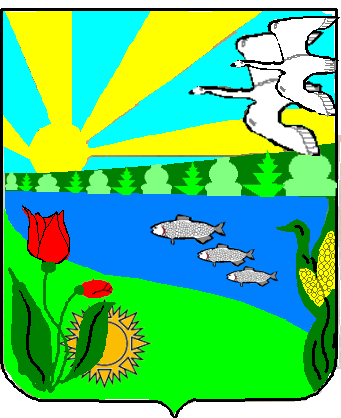 Волгоградская областьРАСПОРЯЖЕНИЕАдминистрации  Песковатского сельского поселенияГородищенского муниципального района24.09. 2018 г. 					                                          № 30О проведении конкурса на замещение вакантной должности муниципальной службы - специалиста по юридическим вопросам администрации Песковатского сельского поселенияВ соответствии с Уставом Песковатского сельского поселения и формирования на конкурсной основе высокопрофессионального кадрового состава администрации Песковатского сельского поселения1. Объявить конкурс на  замещение вакантной должности муниципальной службы – специалиста по юридическим вопросам администрации Песковатского сельского поселения 2. Установить срок приема документов – с «24» сентября  2018 года  по «17» октября  2018 года  включительно.3. Провести конкурс на  замещение вакантной должности муниципальной службы – специалиста по юридическим вопросам администрации Песковатского сельского поселения в срок до «22» октября 2018 года.  4. Утвердить Положение о конкурсе на замещение вакантной  должности муниципальной службы – специалиста по юридическим вопросам администрации Песковатского сельского поселения  согласно приложению.5. Утвердить состав конкурсной комиссии по проведению конкурса на замещение вакантной должности муниципальной службы – специалиста по юридическим вопросам администрации Песковатского сельского поселения. 6. Ведущему специалисту администрации Песковатского сельского поселения обеспечить опубликование объявления о конкурсе на замещение вакантной должности муниципальной службы – специалиста по юридическим вопросам администрации Песковатского сельского поселения в газете « Междуречье» и разместить на официальном сайте администрации Песковатского сельского поселения в сети Интернет – mo-peskovatka.ru7. Настоящее распоряжение опубликовать в газете « Междуречье» и разместить на официальном сайте администрации Песковатского сельского поселения в сети Интернет – mo-peskovatka.ru8. Контроль за исполнением настоящего распоряжение оставляю за собой.9. Настоящее распоряжение вступает в силу со дня опубликования.Глава ПесковатскогоСельского поселения                                    А.А.ТоршинПоложениео конкурсе на замещение вакантной  должности муниципальной службы - бухгалтера администрации Песковатского сельского поселения1. Общие положения 1.1 Настоящее положение определяет организацию и порядок проведения конкурса на замещение вакантной  должности муниципальной службы – специалиста по юридическим вопросам администрации Песковатского сельского поселения  (далее положение), порядок подведения итогов конкурса, формирования и деятельности конкурсной комиссии (далее – комиссия).1.2 Конкурс  на замещение вакантной  должности муниципальной службы – специалиста по юридическим вопросам администрации Песковатского сельского поселения   (далее- конкурс) заключается в оценке профессионального уровня претендентов на замещение вакантной  должности муниципальной службы – специалиста по юридическим вопросам администрации Песковатского сельского поселения, их соответствия установленным квалификационным требованиям.2. Организация проведения конкурса2.1 Конкурс объявляется главой Песковатского сельского поселения (далее глава поселения) на основании распоряжения администрации Песковатского сельского поселения2.2 Документы принимаются в течении 20 календарных дней  со дня официального опубликования в газете « Междуречье» и размещения на официальном сайте администрации Песковатского сельского поселения в сети Интернет ( mo-peskovatka.ru Волгоградская область Городищенский район х.Песковатка ул. Центральная 11 mo-peskovatka.ru) Адрес официального сайта администрации Песковатского сельского поселения mo-peskovatka.ru2. 3 Гражданин, изъявивший	 желание участвовать в конкурсе, представляет в администрацию Песковатского сельского поселения:1) личное заявление установленной формы;2) заполненную анкету с фотографией 3*4 см;3) копию паспорта 4) документы, подтверждающие необходимое профессиональное образование, стаж работы и квалификацию:5)копию трудовой книжки (за исключением случаев, когда служебная (трудовая) деятельность осуществляется впервые) или иные документы, подтверждающие трудовую (служебную) деятельность гражданина;6) копии документов о профессиональном образовании,  а также, по желанию гражданина, о дополнительном профессиональном образовании, о присвоении ученой степени, ученого звания;7) копию страхового свидетельства обязательного пенсионного страхования;8)копию  свидетельства о постановке физического лица на учет в налоговом органе;9) копию документа воинского учета - для военнообязанных и лиц, подлежащих призыву на военную службу;10) согласие на обработку персональных данных;11) медицинскую справку установленной законодательством формы;12) сведения о своих доходах , полученных от всех источников за год, предшествующий году поступления на муниципальную службу, об имуществе и обязательствах имущественного характера, а так же сведения о доходах супруги ( супруга)  и несовершеннолетних детей, полученных от всех источников.2.6. Для проведения конкурса необходимо участие не менее двух кандидатов.2.7. Конкурс проводится в два этапаНа первом этапе конкурсная комиссия  принимает документы, необходимые для участия  в конкурсе, проверяет полноту и достоверность представленных сведений, проверяет документы, представленные кандидатами на конкурс, на соответствие требованиям к гражданам, претендующим на замещение вакантной должности, установленным законами РФ, законами Волгоградской области, нормативно- правовыми актами администрации Песковатского сельского поселения, после дня окончания приема документов формирует список лиц, допущенных к участию в конкурсе, и информирует участников конкурса о допуске или об отказе в допуске к участию в конкурсе в пятидневный срок после принятия  такого решения.2.8. Не позднее, чем за 5 дней до начала второго этапа конкурса претендентами, допущенным к участию во втором этапе конкурса, секретарем конкурсной комиссии направляется сообщении е о дате, месте и времени его  проведения.2.9. На втором этапе конкурса конкурсная комиссия на своих заседаниях проводит собеседования с участниками конкурса, оценку профессионального уровня и личностных качеств кандидатов, и принимает решение по отбору кандидатов на замещение вакантной должности муниципальной службы с учетом представленных документов.2.10.Конкурсный отбор кандидатов  осуществляется на основе их профессиональных, деловых и личностных качеств. В ходе конкурса осуществляется оценка профессионального уровня претендентов на замещение вакантной должности муниципальной службы, их соответствия установленных квалификационным требованиям.2.11. При оценке качеств кандидатов конкурсная комиссия учитывает следующие критерии:  - Уровень профессионального образования, - Уровень профессиональных знаний и навыков, необходимых  для исполнения должностных обязанностей вакантной должности- Стаж работы2.12. При подведении итогов объявленного конкурса конкурсная комиссия может принять одно из следующих решений:- один из участников конкурса отобран конкурсной комиссией в качестве кандидата на замещение  должности муниципальной службы – специалиста по юридическим вопросам администрации Песковатского сельского поселения - ни один из участников конкурса не отобран конкурсной комиссией в качестве кандидата на замещение  должности муниципальной службы – специалиста по юридическим вопросам администрации Песковатского сельского поселения - конкурс признан не состоявшимся 2.13. Решение о признании конкурса не состоявшимся конкурсная комиссия принимает в случаях- отсутствия заявлений кандидатов на участие в конкурсе- подачи документов на участие в конкурсе только одним лицом- отзыва всеми кандидатами заявлений на участие в конкурсе2.14. Кандидатам, участвовавшим в конкурсе, сообщается  о результатах конкурса в письменной форме в течении 10 дней со дня его завершения 3. Требования к участникам конкурса3.1. Право на участие в конкурсе имеют право граждане РФ, имеющие высшее или средне профессиональное образование, опыт работы желателен 3.2. Квалификационные требования:- высшее или средне профессиональное образованиеК стажу работы по специальности -  опыт работы желателен3.3 Профессиональные знания:- Конституции Российской Федерации;- законодательства Российской Федерации о местном самоуправлении;- законодательства Российской Федерации о муниципальной службе;- законодательства Волгоградской области о местном самоуправлении;- законодательства Волгоградской области о муниципальной службе;3.4. Не допускаются к участию в конкурсе лица в случае:- признания их недееспособными или ограниченно дееспособными решением суда, вступившим в законную силу прекращения гражданства РФПредставления подложных документов или заведомо ложных сведений3.5. В случае установления в ходе проверки обстоятельств, указанных в  пункте 3.4. настоящего Положения и препятствующих замещению гражданином  вакантной должности муниципальной службы – специалиста по юридическим вопросам администрации Песковатского сельского поселения, претендент информируется в письменной форме о причинах не допуска к участию в конкурсе.4. Состав, сроки и порядок работы конкурсной комиссии4.1. Для проведения конкурса создается конкурсная комиссия с численным составом не менее 5  человек. В состав конкурсной комиссии могут быть включены депутаты Песковатского Совета депутатов, представители администрации Песковатского сельского поселения. Для  более полной оценки качества кандидатов на заседание конкурсной комиссии могут приглашаться независимые эксперты, мнение которых учитывается при подведении итогов конкурса4.2.  Конкурсная комиссия состоит из председателя, заместителя председателя, секретаря и членов комиссии. Состав комиссии формируется таким образом, чтобы была исключена возможность возникновения конфликта  интересов, которые могли бы повлиять  на принимаемые комиссией решения4.3. Общее руководство работой комиссии  осуществляет председатель комиссии, который организует деятельность комиссии, председательствует на заседаниях, распределяет обязанности между членами комиссии.Заместитель председателя конкурсной комиссии исполняет  обязанности председателя комиссии в случае его отсутствия или невозможности исполнения им своих полномочий, а так же осуществляет по поручению председателя комиссии иные полномочия. Секретарь конкурсной комиссии, а в случае его отсутствия  - уполномоченный председателем член комиссии, регистрирует поступающие и исходящие материалы и документы, готовит их для рассмотрения на заседании комиссии, ведет протоколы заседания комиссии, выполняет другие действия, организационно обеспечивающие деятельность комиссии4.4. Заседание конкурсной комиссии считается правомочным, если на нем присутствует не менее 2/3 от общего   числа ее членов4.5.  Решение  конкурсной комиссии по результатам проведения конкурса принимается открытым  голосованием  в отсутствие кандидата простым большинством голосов от числа  членов комиссии, присутствующих на заседании. При равенстве голосов решающим является голос  председателя комиссии.4.6. Результаты голосования  и решение комиссии заносятся в протокол, который подписывается председателем и секретарем конкурсной комиссии. В течении трех рабочих дней после подведения итогов  конкурса и оформления  протокола комиссия направляет представителю нанимателя (работодателю) сведения о кандидатах, отобранных конкурсной комиссией.4.7. Решение конкурсной комиссии является основанием для назначения на соответствующую должность  либо отказа  в таком назначении. Решение о назначении на должность принимает Глава поселения (Глава администрации)  в форме распоряжения.5. Заключительные положения5.1. Глава поселения (глава администрации) заключает трудовой  договор и назначает на должность одного  из кандидатов, отобранных конкурсной  комиссией по результатам конкурса на замещение вакантной должности муниципальной службы – специалиста по юридическим вопросам администрации Песковатского сельского поселения,5.2. Если в результате проведения конкурса не были выявлены кандидаты, в полной мере отвечающие требованиям, предъявляемым к вакантной должности муниципальной службы, на замещение которой конкурс был объявлен, может быть назначен повторный конкурс на замещение вакантной должности муниципальной службы,  либо Глава поседения (Глава администрации) может по своему усмотрению назначить кандидата, отвечающего установленным квалификационным требованиям на должность специалиста по юридическим вопросам  администрации Песковатского сельского поселения5.3. Каждому  участнику  конкурса  сообщается о результатах  конкурса в письменной форме в течении 10 дней со дня его завершения.Каждый  участник  конкурса   вправе обжаловать решение конкурсной комиссии  в соответствии с законодательством РФСостав конкурсной комиссии  по проведению конкурса на замещение вакантной должности в администрации Песковатского сельского поселенияПредседатель комиссии            Торшин Артем Александрович  - Глава Песковатского сельского поселения Заместитель председателяПечорина Елена Васильевна  - Ведущий специалист администрации Песковатского сельского поселенияСекретарь комиссииДегтярева Любовь Валерьевна - Ведущий специалист администрации Песковатского сельского поселенияЧлены комиссииАрькова Алла Михайловна – Зав. Библиотеки  Песковатского сельского поселенияЖемчужнова Юлия Васильевна  - депутат Песковатского Совета депутатовКравченко Елена Александровна – депутат Песковатского Совета депутатов